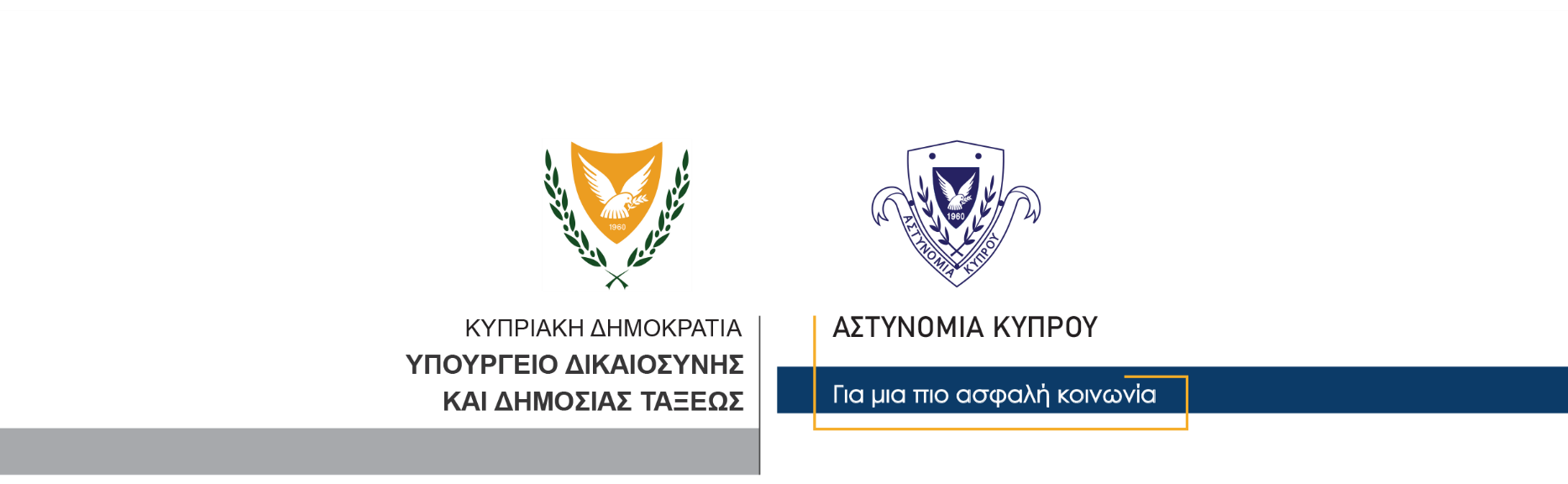 24 Απριλίου, 2021Δελτίο Τύπου 1 – Απόπειρα καταστροφής περιουσίας με εκρηκτικές ύλες Υπόθεση απόπειρας καταστροφής περιουσίας με εκρηκτικές ύλες διερευνά η Αστυνομία στη Λεμεσό.Συγκεκριμένα, γύρω στη μία τα ξημερώματα σήμερα, σημειώθηκε έκρηξη σε κατοικία στη Λεμεσό.Από προκαταρκτικές εξετάσεις που έγιναν, διαπιστώθηκε ότι η έκρηξη οφειλόταν στην πυροδότηση αυτοσχέδιου μεταλλικού εκρηκτικού αντικειμένου, που περιείχε εκρηκτική ύλη χαμηλής ισχύος, το οποίο τοποθετήθηκε στην ισόγειο κατοικία στο σημείο που οδηγεί σε δύο ανώγειες οικίες.Από την έκρηξη προκλήθηκαν ζημιές σε γυάλινη προθήκη και σε αλουμινένια πόρτα. Οι εξετάσεις συνεχίζονται από το ΤΑΕ Λεμεσού.   								         Κλάδος ΕπικοινωνίαςΥποδιεύθυνση Επικοινωνίας, Δημοσίων Σχέσεων & Κοινωνικής Ευθύνης